РОССИЙСКАЯ ФЕДЕРАЦИЯАДМИНИСТРАЦИЯ БУРЛИНСКОГО РАЙОНААЛТАЙСКОГО КРАЯР А С П О Р Я Ж Е Н И Е13 апреля 2020 г.                                                                                                             № 81-рс. БурлаО внесении изменений в распоряжение№ 68-р «Об объявлении нерабочих днейв органах местного самоуправленияБурлинского района»Во исполнение Указов Президента Российской Федерации В.В. Путина от 25 марта 2020 года № 206, от 02 апреля 2020 года № 239, в целях обеспечения санитарно-эпидемиологического благополучия населения на территории Бурлинского района
Алтайского края и в соответствии со статьёй 80 Конституции Российской Федерации, внести изменения в распоряжение главы Бурлинского района от 26 марта 2020 г. № 68-р (с изм. от 06 апреля 2020 г.) и изложить его в новой редакции:1. Установить с 30 марта по 30 апреля 2020 года нерабочие дни с сохранением 
за работниками заработной платы.2. Заместителям главы Администрации района, начальникам управлений и комитетов обеспечить бесперебойное функционирование Администрации Бурлинского района и её структурных подразделений, применяя гибкий график прибытия/убытия на рабочее место сотрудников, позволяющий избегать скопления в помещениях. 3. Организовать на первом этаже здания Администрации района пост охраны для обеспечения закрытого пропускного режима, приема корреспонденции, обращений граждан и юридических лиц (график дежурств прилагается).4. Выезд за пределы районного центра сотрудникам Администрации Бурлинского района и её структурных подразделений возможен только по предварительному согласованию с главой района. В случае производственной необходимости обеспечить оперативную явку.5. Руководителям структурных подразделений Администрации района самостоятельно определить численность муниципальных служащих и должностных лиц, обеспечивающих с 30 марта по 30 апреля 2020 года бесперебойное функционирование и довести настоящее распоряжение до сведения работников.6. Рекомендовать главам поселений в период с 30 марта по 30 апреля 2020 года осуществлять постоянный контроль за функционированием всех сфер обеспечения жизнедеятельности и эпидемиологическим состоянием населения, обеспечить постоянную доступность связи с районом. Выезд за пределы района главам поселений возможен только по предварительному согласованию с главой района. 7. Разместить настоящее распоряжение на официальном Интернет-сайте Администрации района.8. Контроль за исполнением настоящего распоряжения оставляю за собой.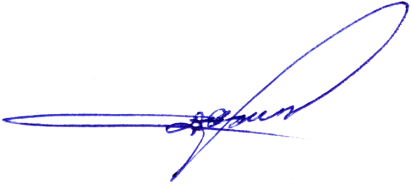 Глава района                                                                                                      С.А. ДавыденкоПриложение    к распоряжению Администрации района№ 81-р от 13 апреля 2020 года                                            График дежурствауборщиков служебных помещений и ЕДДС в Администрации Бурлинского района на период с 13 апреля по 17 апреля 2020 года и с 20 апреля по 24 апреля 2020 годаВремя дежурстваДежурный (ФИО)13 апреля 2020 года13 апреля 2020 годас 730 ч. до 900 ч.Соловьёва Л.В.с 900 ч. до 1230 ч.Видгальм А.В.с 1230 ч. до 1700 ч.Соловьёва Л.В.14 апреля 2020 года14 апреля 2020 годас 730 ч. до 900 ч.Кобылянская З.М.с 900 ч. до 1230 ч.Видгальм А.В.с 1230 ч. до 1700 ч.Кобылянская З.М.15 апреля 2020 года15 апреля 2020 годас 730 ч. до 900 ч.Крысько Е.И.с 900 ч. до 1230 ч.Видгальм А.В.с 1230 ч. до 1700 ч.Крысько Е.И.16 апреля 2020 года16 апреля 2020 годас 730 ч. до 900 ч.Шнайдер Л.Л.с 900 ч. до 1230 ч.Видгальм А.В.с 1230 ч. до 1700 ч.Шнайдер Л.Л.17 апреля 2020 года17 апреля 2020 годас 730 ч. до 900 ч.Соловьёва Л.В.с 900 ч. до 1230 ч.Видгальм А.В.с 1230 ч. до 1700 ч.Соловьёва Л.В.20 апреля 2020 года20 апреля 2020 годас 730 ч. до 900 ч.Соловьёва Л.В.с 900 ч. до 1230 ч.Видгальм А.В.с 1230 ч. до 1700 ч.Соловьёва Л.В.21 апреля 2020 года21 апреля 2020 годас 730 ч. до 900 ч.Кобылянская З.М.с 900 ч. до 1230 ч.Видгальм А.В.с 1230 ч. до 1700 ч.Кобылянская З.М.22 апреля 2020 года22 апреля 2020 годас 730 ч. до 900 ч.Крысько Е.И.с 900 ч. до 1230 ч.Видгальм А.В.с 1230 ч. до 1700 ч.Крысько Е.И.23 апреля 2020 года23 апреля 2020 годас 730 ч. до 900 ч.Шнайдер Л.Л.с 900 ч. до 1230 ч.Видгальм А.В.с 1230 ч. до 1700 ч.Шнайдер Л.Л.24 апреля 2020 года24 апреля 2020 годас 730 ч. до 900 ч.Крысько Е.И.с 900 ч. до 1230 ч.Видгальм А.В.с 1230 ч. до 1700 ч.Крысько Е.И.